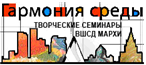 Московский архитектурный институт (государственная академия)Высшая школа средового дизайнатворческие семинары11 ноября /понедельник/10:00-13:00аудитория 001, ВШСДЛекция 1. Общие сведения о конструкциях зданий. доц.Сухих Е.В.Открытая лекция специально для слушателей 87 группы и всех интересующихся дизайном.11:00-18:00аудитория 001, ВШСДМастер-класс х-DECO (декоративные покрытия).13:00-18:00аудитория 001, ВШСДПрезентация объектов для курсового и дипломного проектирования.Двор МАРХИ, инженерный центр МАРХИ, Школа на Арбате, Измайловский парк, 
образовательный центр Китеж, а также архитектурно-дизайнерские конкурсы 2013-2014.18:00-21:00аудитория 001, ВШСДСинтетический театр массового действа: диалог театра и города.Алексей Воробьев, архитектор, кандидат архитектуры.18:00-21:00аудитория 001, ВШСДЛекция 2. Общие сведения о конструкциях зданий. доц.Сухих Е.В.Открытая лекция специально для слушателей 87 группы и всех интересующихся дизайном.12 ноября /вторник/10:00-14:00аудитория 001, ВШСД«Практический курс деревянного домостроения». Токарев А.В. Часть 1.14:00-17:00аудитория 001, ВШСДОбзор современных актуальных стилей в дизайне архитектурной среды. Лекция. Пялль Г.Е.17:00-21:00аудитория 001, ВШСДПроектирование гармоничной среды, включает психологические аспекты дизайнерской задачи.Концепция занятия: «Современному человеку невозможно существовать вне архитектурной среды.
Она стала фоном для нашей жизни, видом искусства, который влияет на человека структурно 
и задает опорные точки и направления. Архитектура жизни или структура сознания.»Мастер-класс будет построен по принципу «вопрос-ответ», 
- участникам предлагаем заранее составить список интересующих вопросов.Автор Хохлова Любовь Прокофьевна, кандидат психологических наук, доцент, действительный член Общероссийской профессиональной психотерапевтической Лиги, психотерапевт единого реестра профессиональных психотерапевтов Европы, награждена почетным Европейским сертификатом по консультированию, член Восточно-Европейской Арт-терапевтической Ассоциации, член РПО, член РФО, Ученый секретарь Постнеклассического отделения РФО РАН, председатель секции постнеклассической психологии и психотерапии РФО РАН.18:00-21:00аудитория 001, ВШСДПространство комплексного проектирования.Лекция, президент союза дизайнеров Москвы, проф.Смирнов С.С.13 ноября /среда/10:00-13:00аудитория 001, ВШСДДизайн архитектурной среды – особый вид проектного творчества. Пялль Г.Е.Открытая лекция специально для слушателей 1-го уровня ВШСД и всех интересующихся дизайном.14:00-17:00аудитория 001, ВШСДИстория и преемственность построения пространственной конструкции христианской архитектуры. Восстановление традиций проектирования "живой среды".(Геометрическое пропорционирование древнерусских храмов X-XIV в.в.)Лекция архитектора Венгеровой Марины.17:00-19:00аудитория 001, ВШСДМастер-класс. "Разработка дизайна знаков. Стандарты на знаки."Художник-констуктор высшей категории Кирсанов Геннадий Сергеевич.Материалы и инструменты, для участия в занятии: а) циркуль, б) карандаш, в) линейка, г) бумага А4, д) ластик.DULUX. AkzoNobel – мировой лидер по производству декоративных покрытий.17:00-19:00аудитория 001, ВШСДТворческий союз художников России. Выездное заседание секции Архитектурный дизайн. Просмотр работ для вступления в ТСХР.18:00-21:00аудитория 001, ВШСДДизайн архитектурной среды – особый вид проектного творчества. проф.Шимко В.Т.Открытая лекция специально для слушателей 1-го уровня ВШСД и всех интересующихся дизайном.14 ноября /четверг/10:00-13:00аудитория 001, ВШСДСовременный загородный дом. проф.Анисимова И.И.Открытая лекция специально для слушателей 4-го уровня ВШСД и всех интересующихся дизайном.14:00-17:00аудитория 001, ВШСД Стиль ар-деко. Лекция. Евгений Виленкин.Архитектура, декоративно-прикладное искусство, дизайн, кинематограф, танец, мода.18:00-21:00аудитория 001, ВШСДСовременный загородный дом. проф.Анисимова И.И.Открытая лекция специально для слушателей 4-го уровня ВШСД и всех интересующихся дизайном.18:00-21:00аудитория 001, ВШСД Специфика профессионального дизайнерского скетчинг-мышления.Мастер-класс. Евгений Виленкин.Для работы потребуется: очень тонкая бумага А3 или А4, калька, карандаши 5В, 8В.15 ноября /пятница/10:00-13:00аудитория 001, ВШСДСкульптурная пластика. Вводная лекция, доцент Соколова М.А.Открытая лекция специально для слушателей 6-го уровня ВШСД и всех интересующихся дизайном.10:00-13:00аудитория 001, ВШСДФирменный графический стиль. Открытая консультация. Пялль Г.Е.13:30-17:30аудитория 001, ВШСДПринципы оформления витрин. Клаузура. Станислав КИЙКО.18:00-21:00аудитория 001, ВШСДСкульптурная пластика. Вводная лекция, доцент Соколова М.А.Открытая лекция специально для слушателей 6-го уровня ВШСД и всех интересующихся дизайном.18:00-21:00аудитория 001, ВШСДФирменный графический стиль. Открытая консультация. Пялль Г.Е.16 ноября /суббота/16:00-20:00аудитория 001, ВШСДМастер-класс. Художественный язык материала. Королев Иван.В программе: изготовление резиновых форм и отливка сувениров к новому году!Вы узнаете о современных материалах для изготовления индивидуальных предметов интерьера и экстерьера, сувениров и т.д.Часы, скульптуры, карнизы, барельефы, рамы для картин и зеркал, искусственный камень, элементы оформления фасадов и ландшафтов - это далеко не полный перечень того, что вы сможете изготовить своими руками. Полученные знания вы сможете применить в курсовых проектах, изготовить модели предметов наполнения среды, сможете превратить любую задумку в реальное изделие для себя, для друзей или при реализации дизайн-проектов!15:00-18:00аудитория 001, ВШСДКурс «Архитектурное фантазирование».Обзорную лекцию проводит известный архитектор-фантаст Артур Скижали-Вейс. Клаузура.В программе: а) знакомство с программой обучения курса; б) перспективные направления «Архитектурного фантазирования»;
в) участие в различных конкурсах и выставках проводимых в Союзе архитекторов;
г) примеры различных  творческих работ по «Архитектурному фантазированию»; д) запись на курс.3 декабря /вторник/18:00Белая гостиная ЦДА.состоится лекция исследователя древнерусской архитектуры Венгеровой Марины«История и преемственность построения пространственной конструкции христианской архитектуры.
Святая Земля. Ликия. Древняя Русь.
Восстановление традиций проектирования "живой среды".